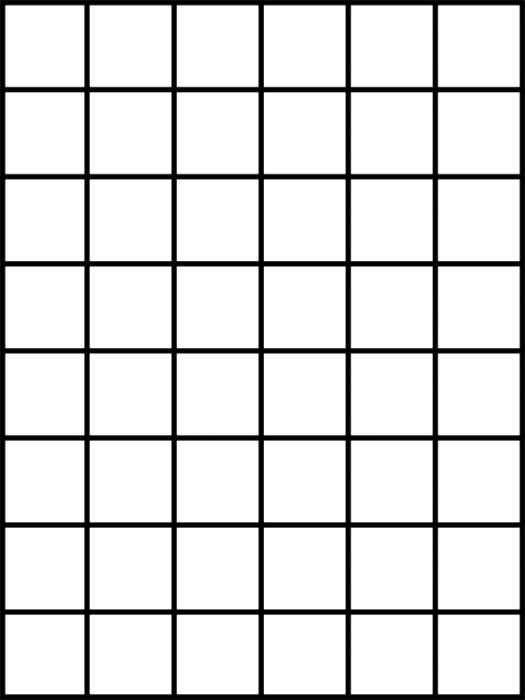 COPY	THE PICTURE USING		THE GRID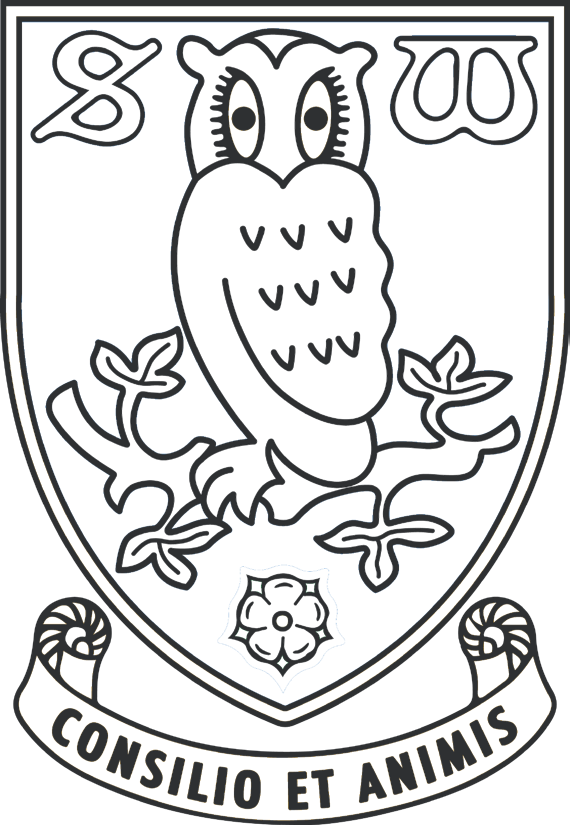 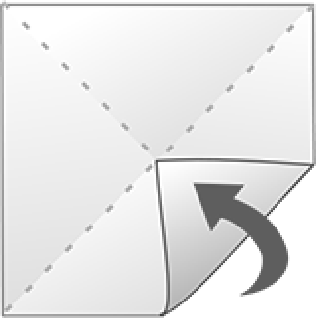 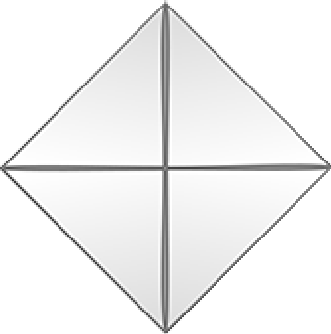 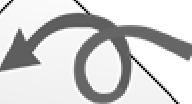 X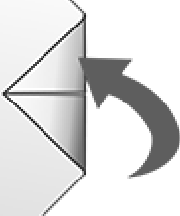 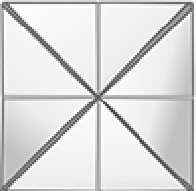 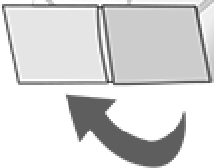 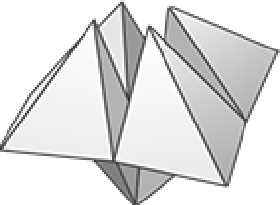 ::c IT1 D C IT1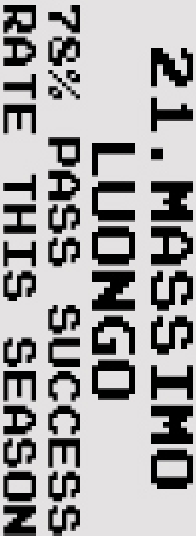 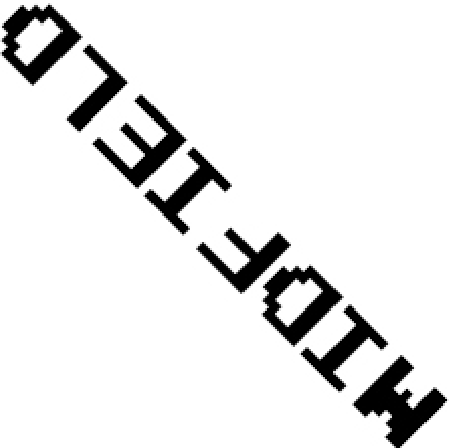 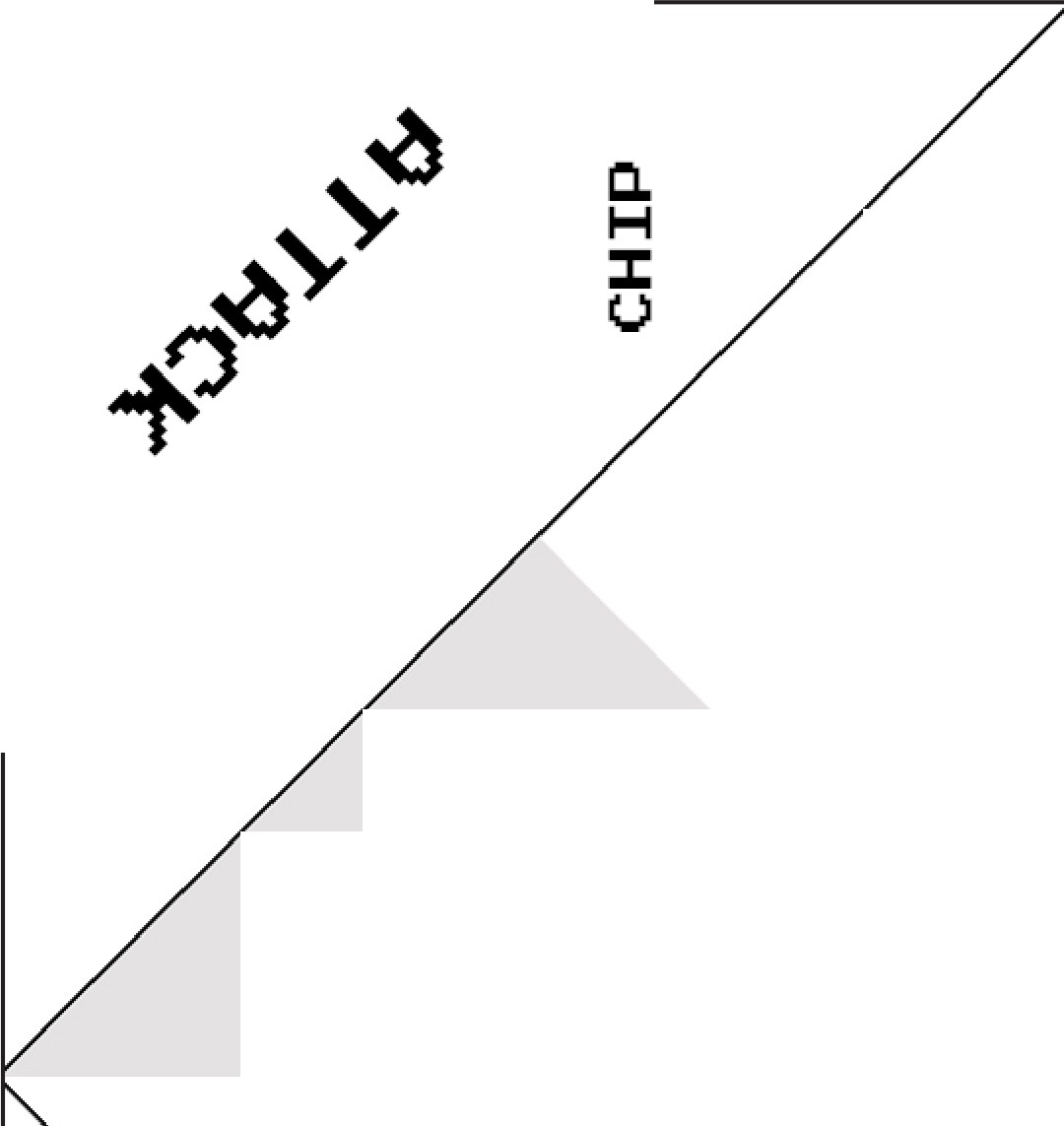 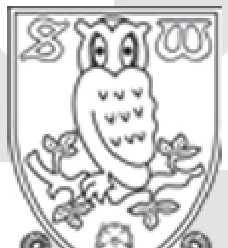 ;it'IPASS7.KADEEMHARRIS19 SHOTS ON TARGET THIS SEASONNOStJ3S SIH.l	NOStJ3SSNOild3	31NI	£	SIHl S3H lljXO.:I	NOS Mt'01Nt'9HOH"£	N0 3Wt'::>"£iZCll	()1-4::J::I-rm:1::1-:D IT1 •37>1::>t'laE:t3z	z	(J".I _ii:::	3nt'SLLJ uo	Dc,n -Im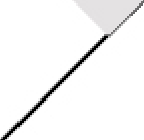 t-1 E zcn	c.i, ::z: E t-1...J ...J	o oCl! LU	z-1omz	N C.LU	Cl)c zg. <v.u..J-t::J::	(")+c	:z"111":f'+61-4	D::cI-::c.•.·	"". '. 1.J	·.  .       .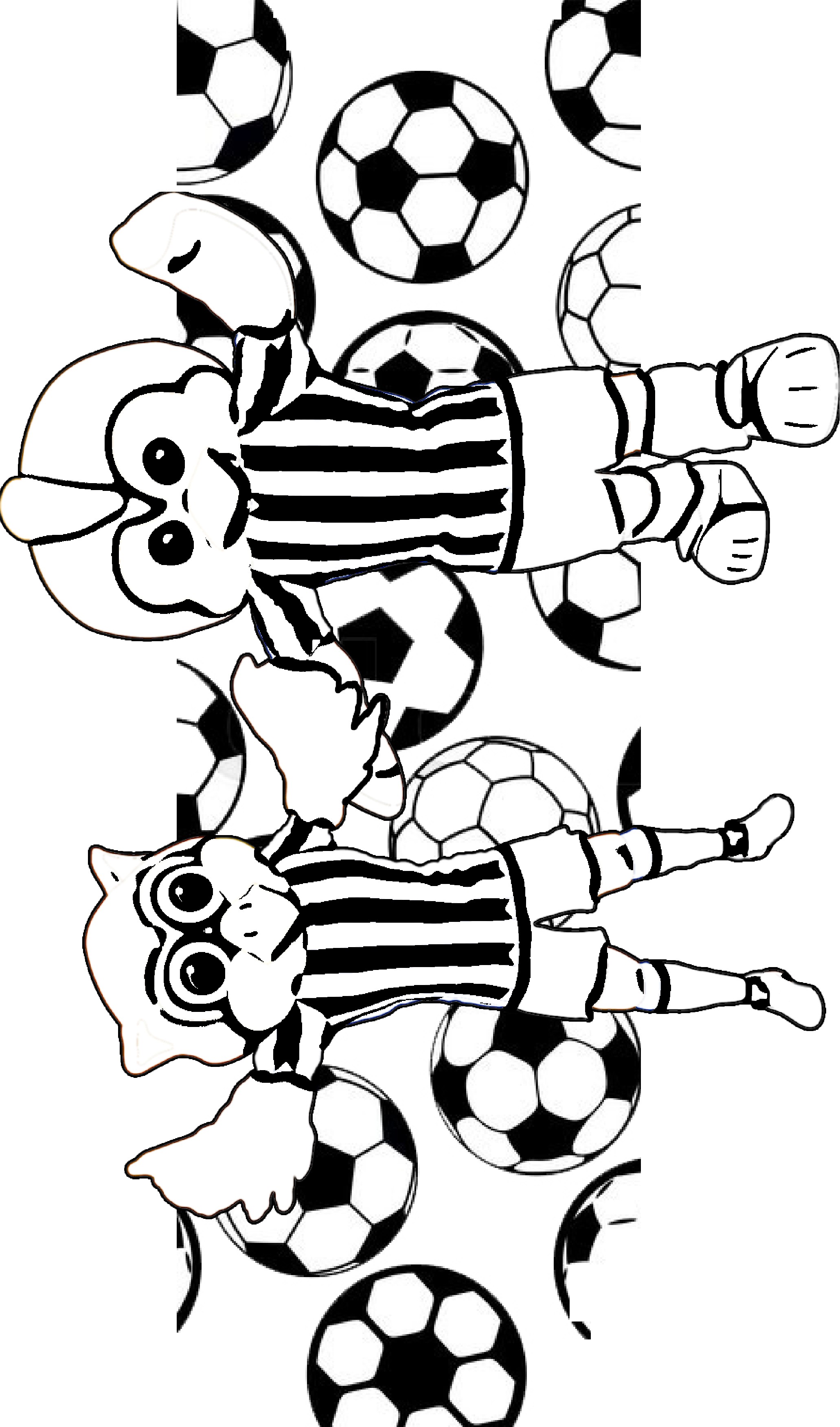 .	\-•f..'I'-====--:. .==---==·'·I';·tu.' .	, 7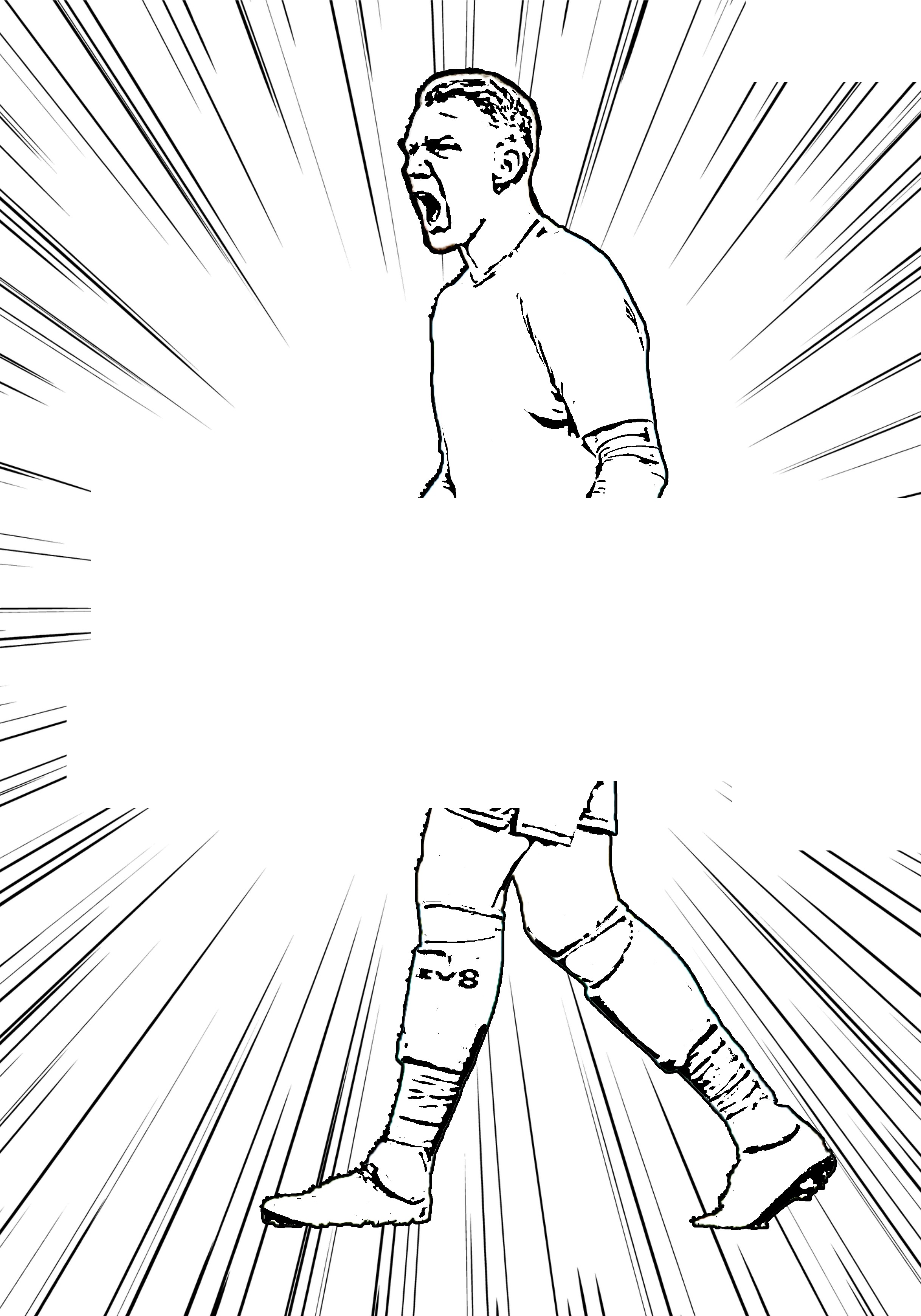 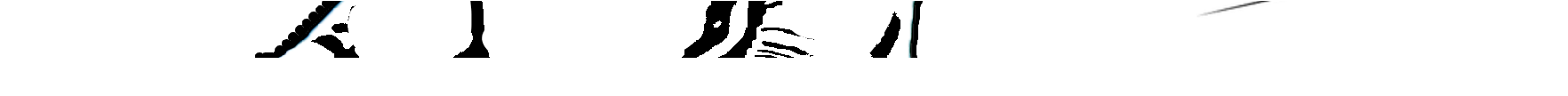 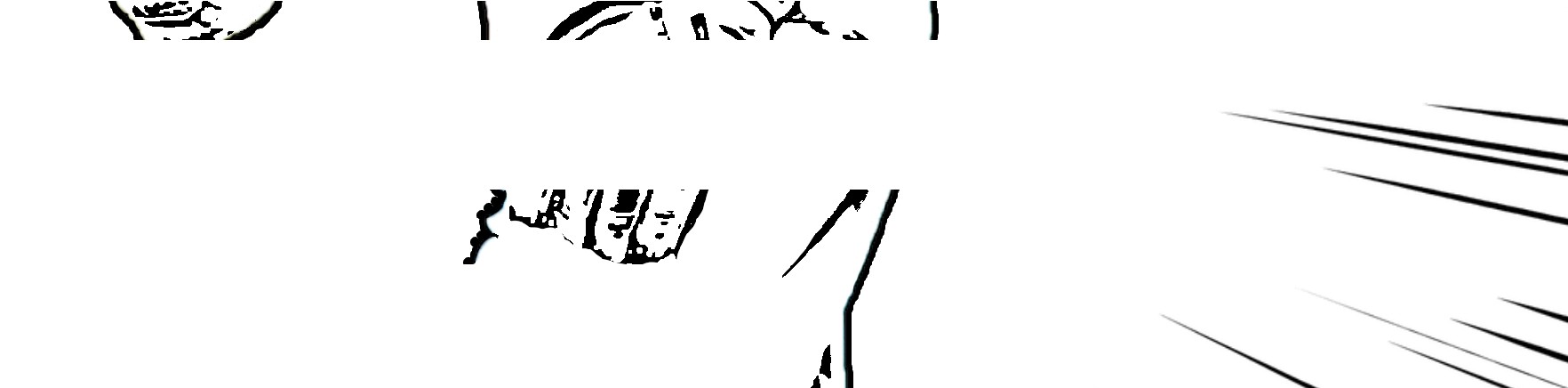 /	· ,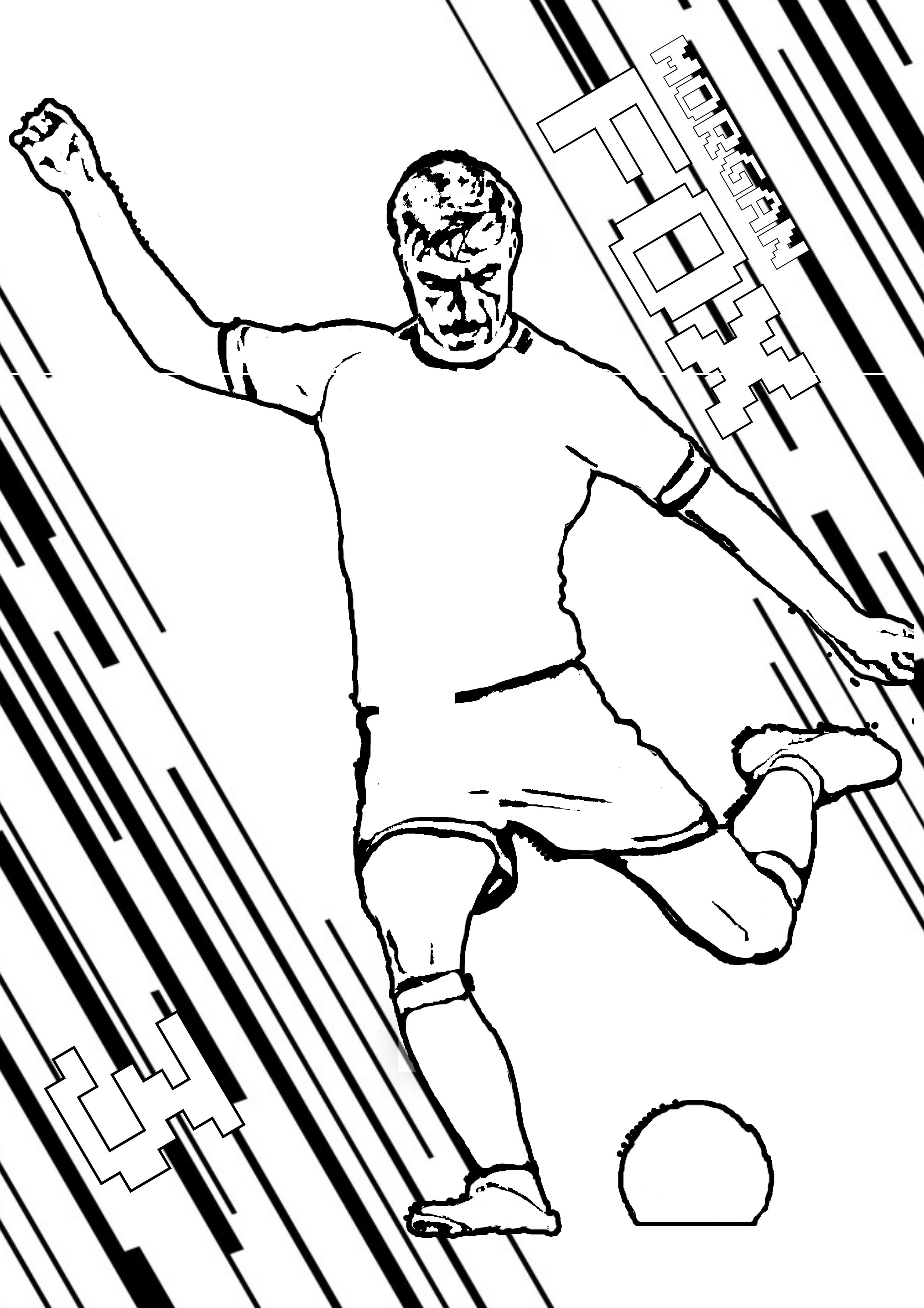 ,----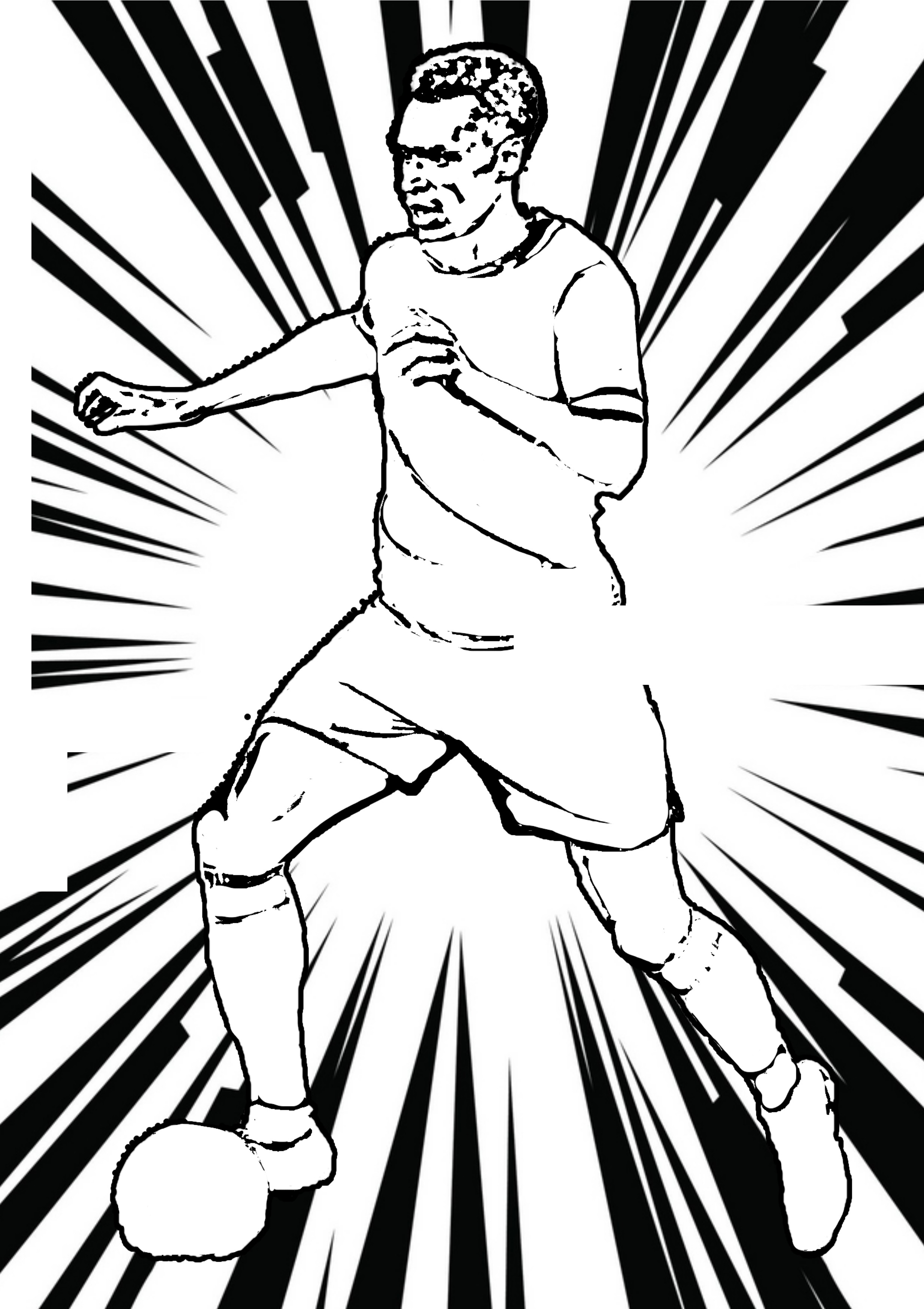 I---;.,/-	-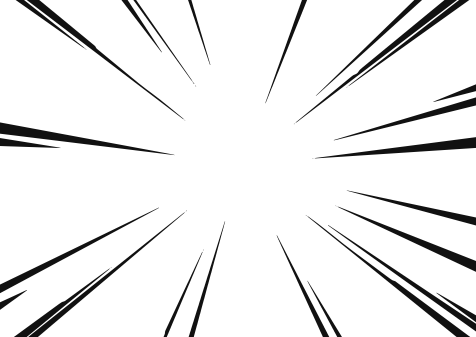 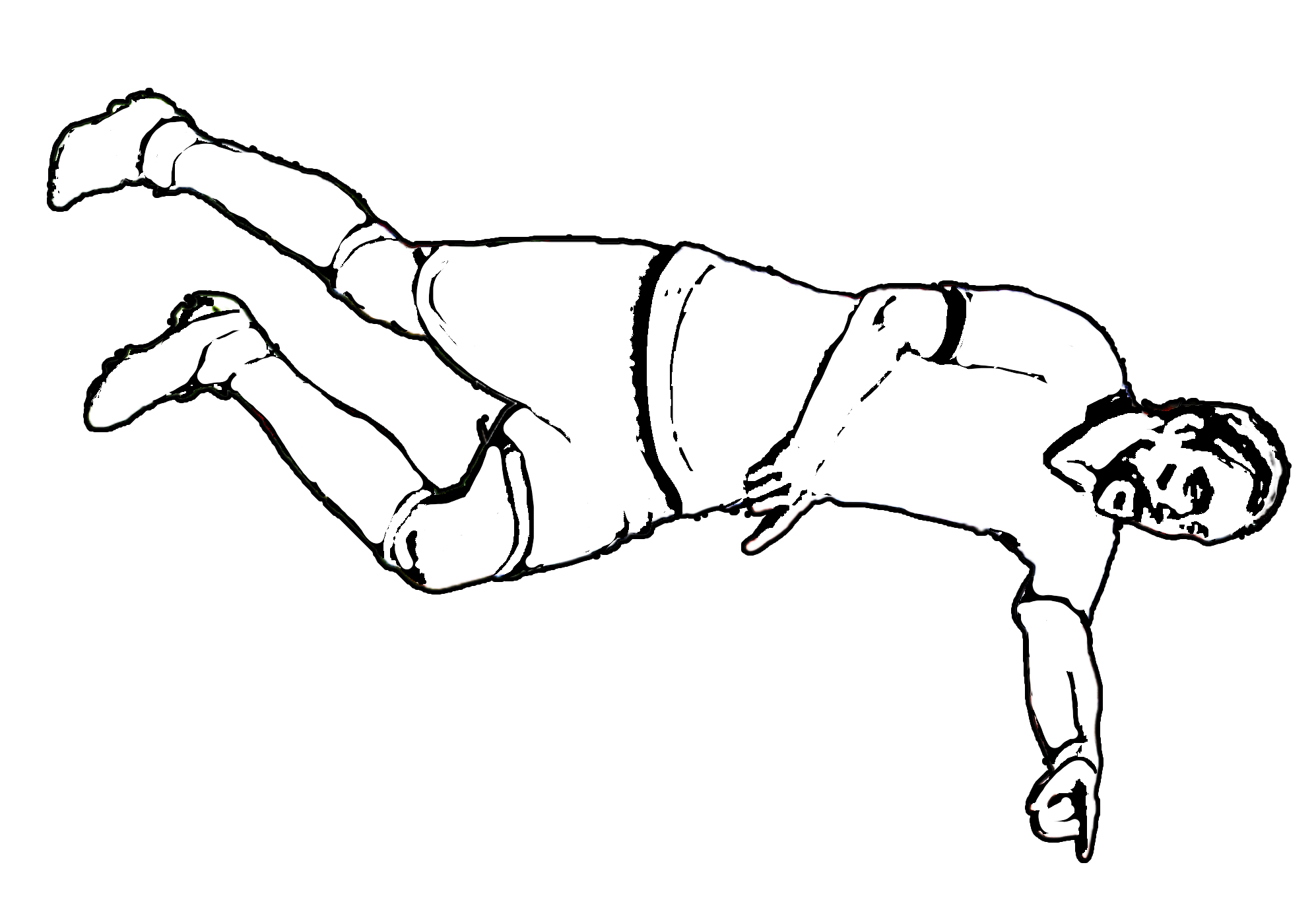 ATDHENUHIU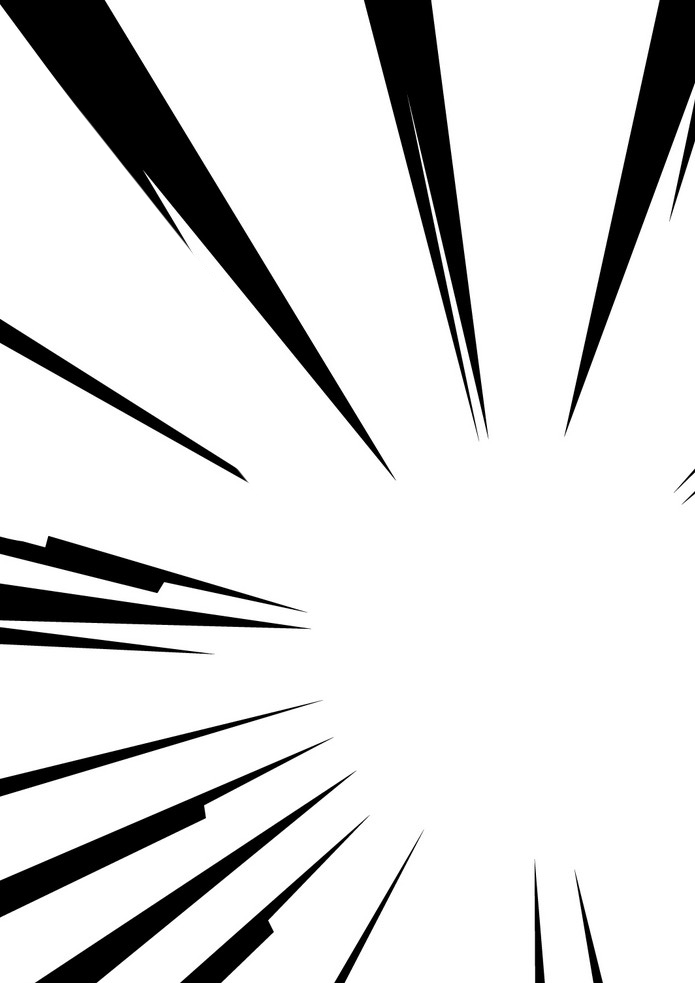 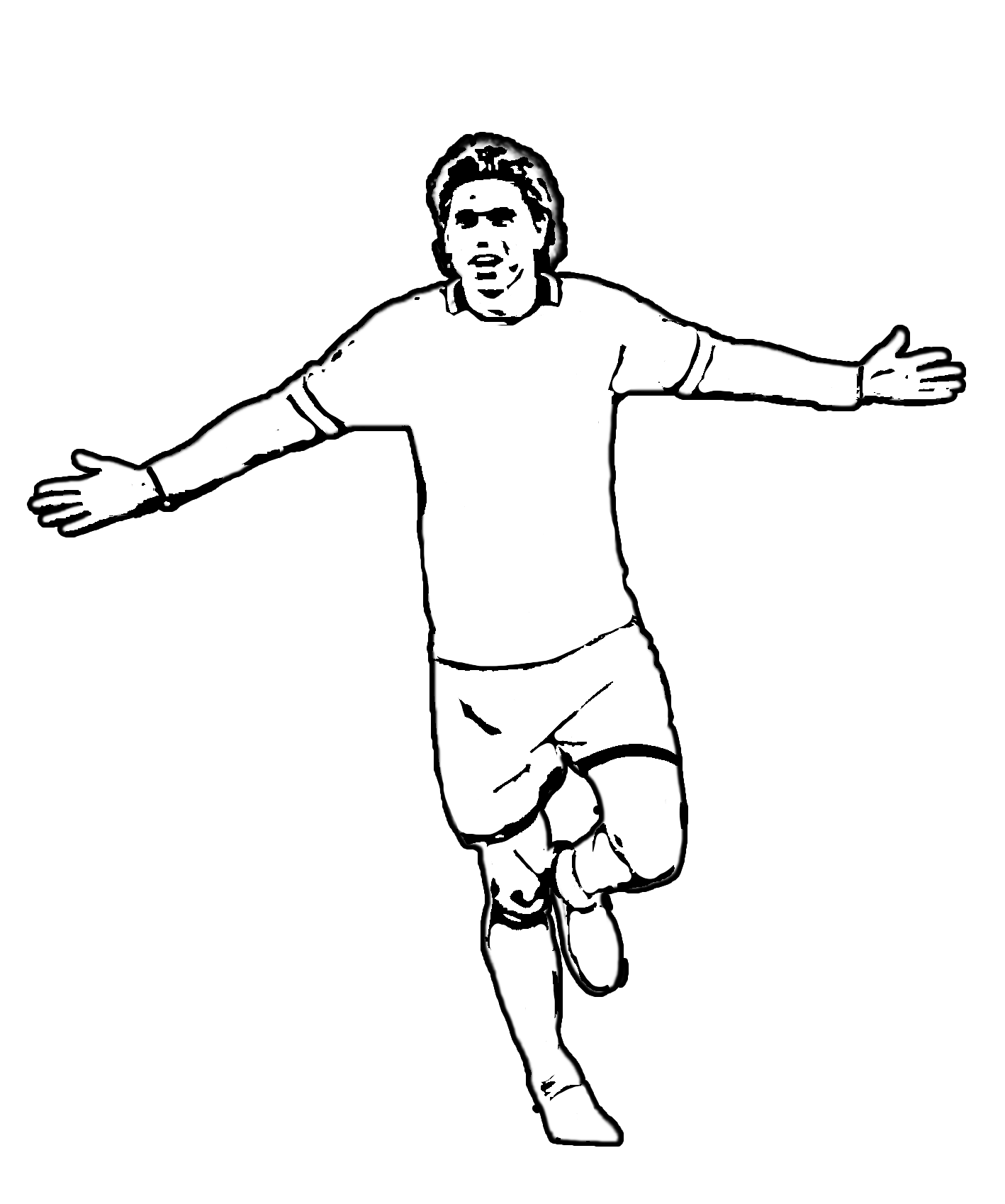 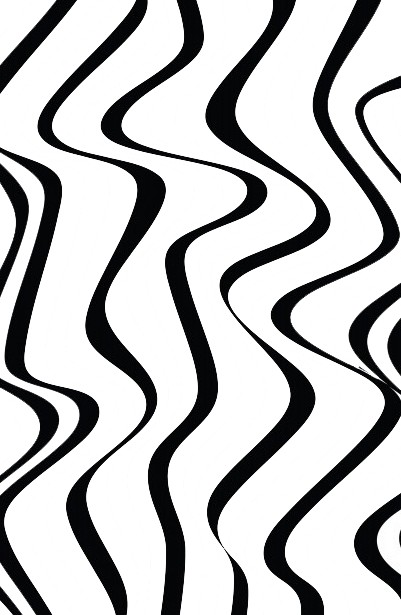 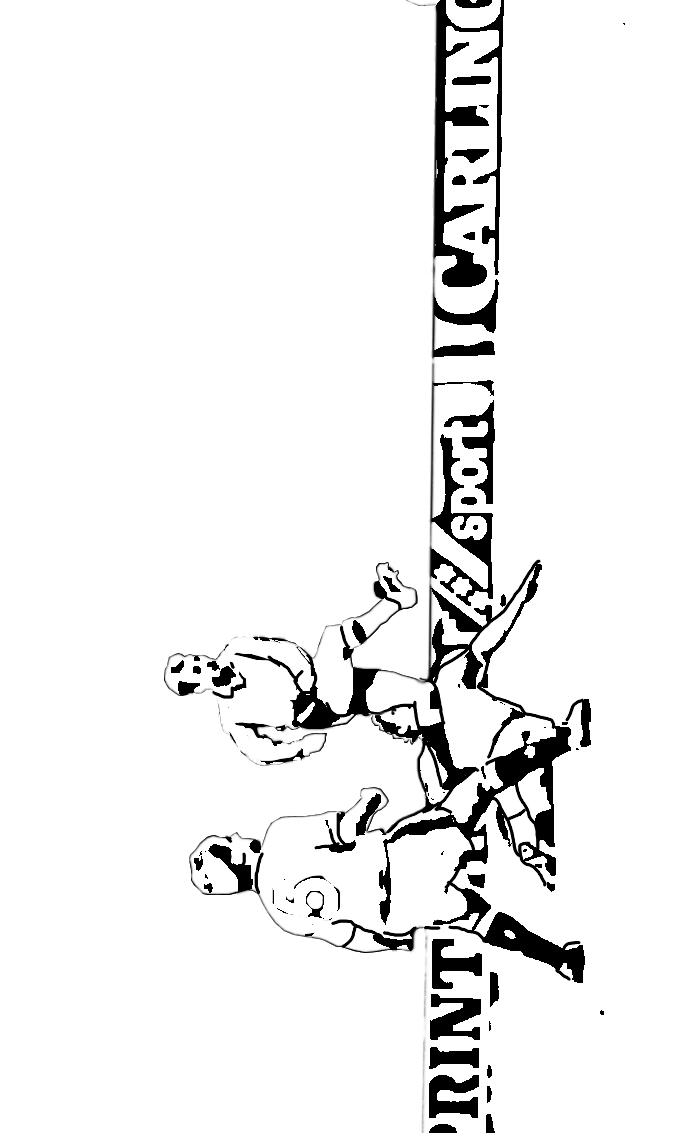 MY DREAM TEAM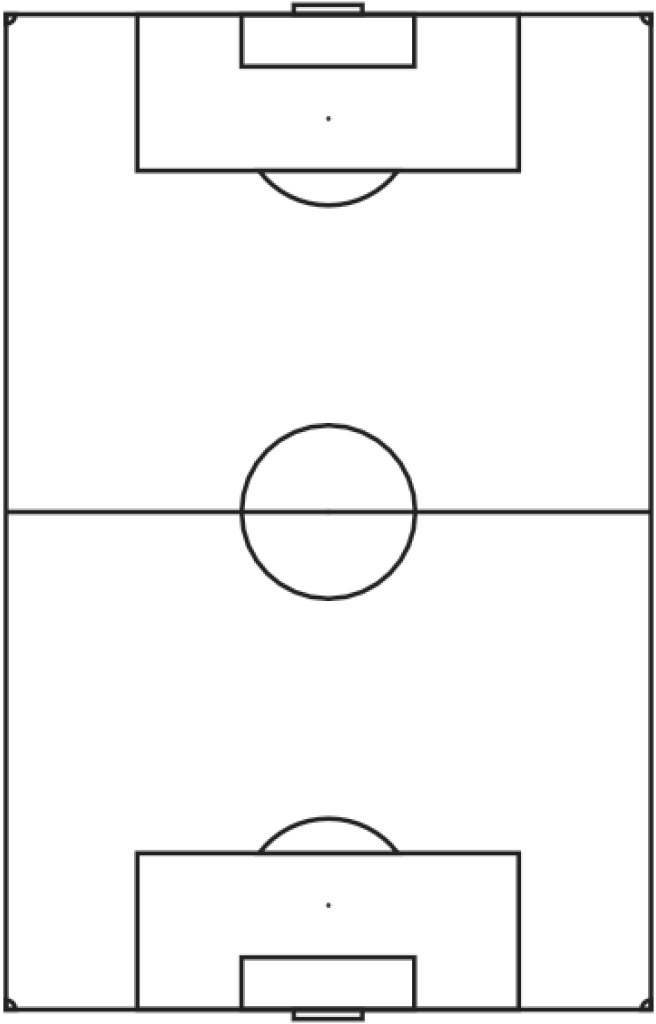 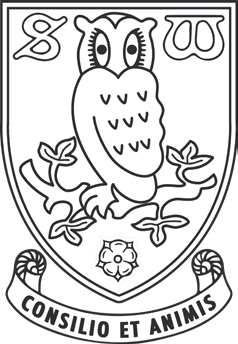 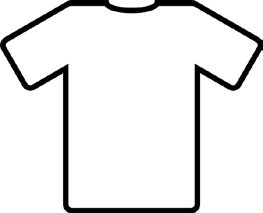 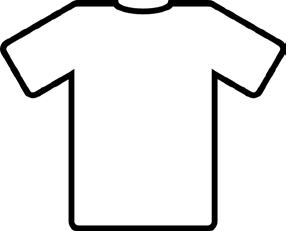 1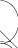 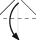 20	E)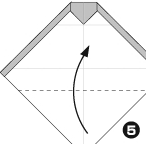 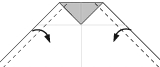 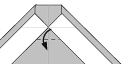 0	 0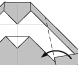 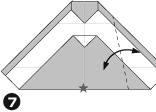 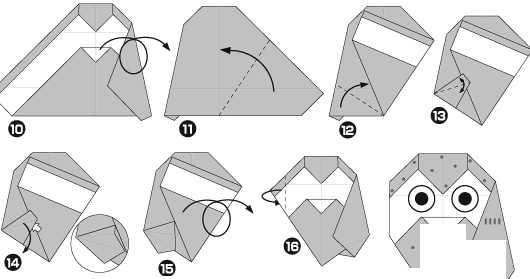 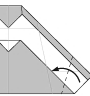 •Where’s Barney?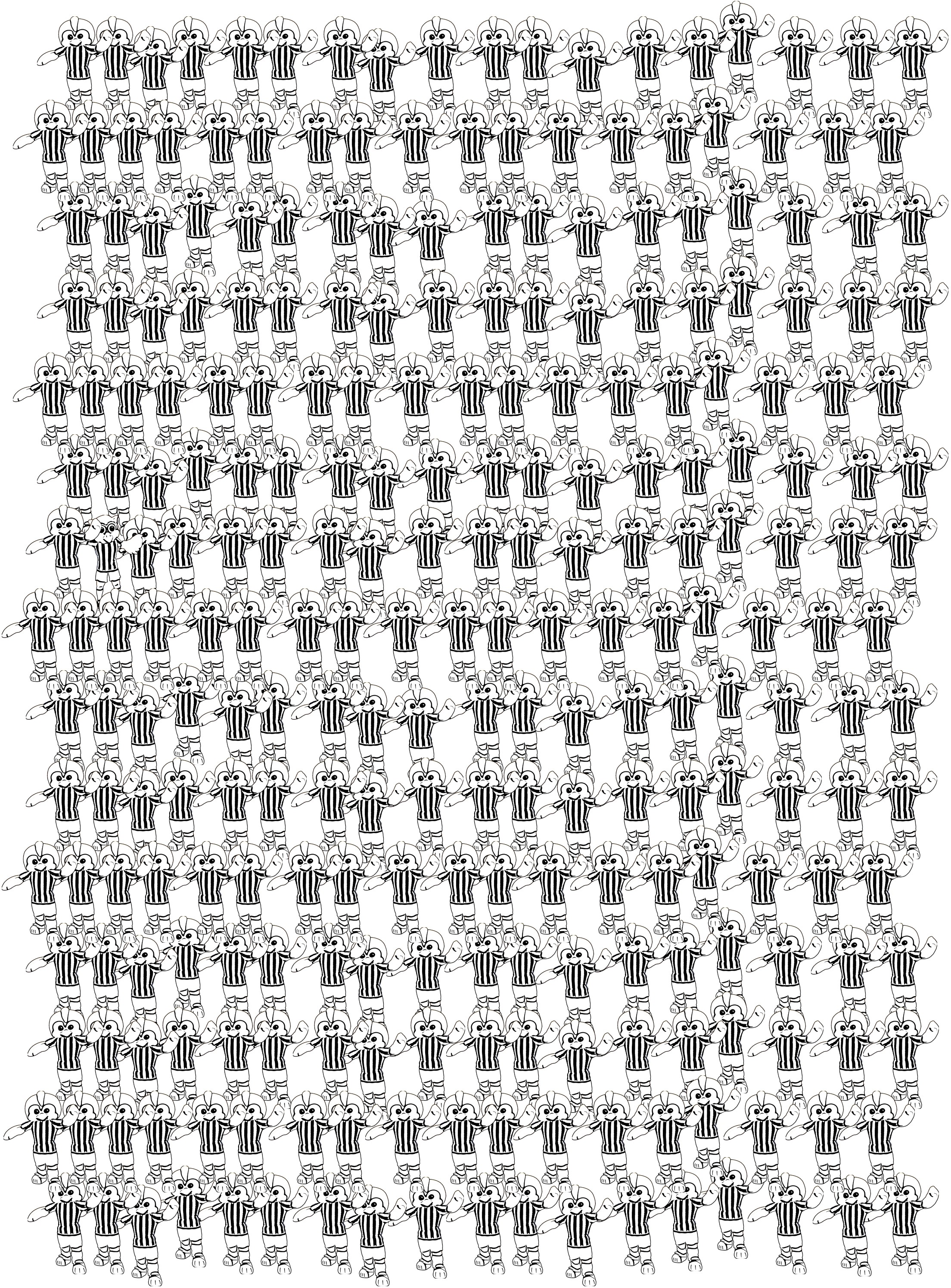 Cool Tricks!       1. Think of a number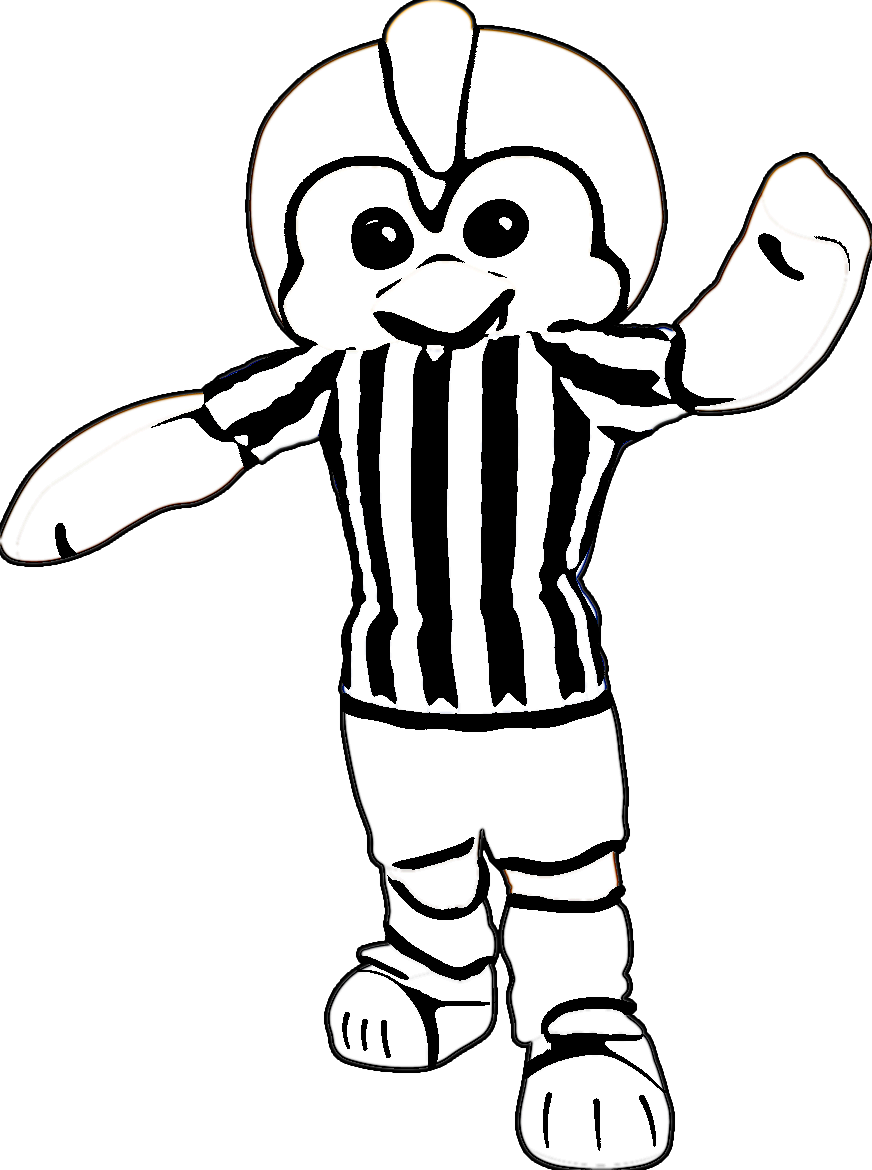 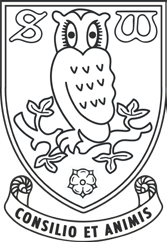        2. Multiply it by 3       3. Add 6       4. Divide by 35. Subtract the number chosen in step 1, from the answer in step 4The answer is hidden in the ‘Where’s Barney’ page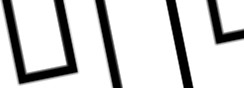 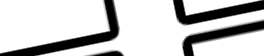 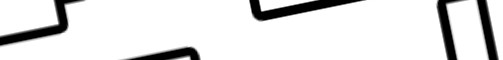 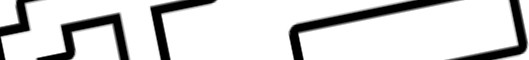 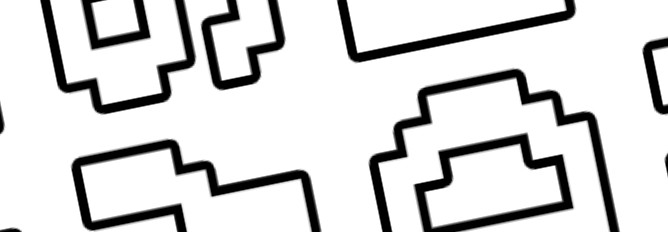 :J@J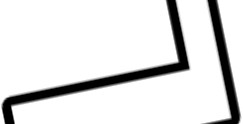 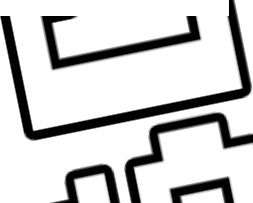 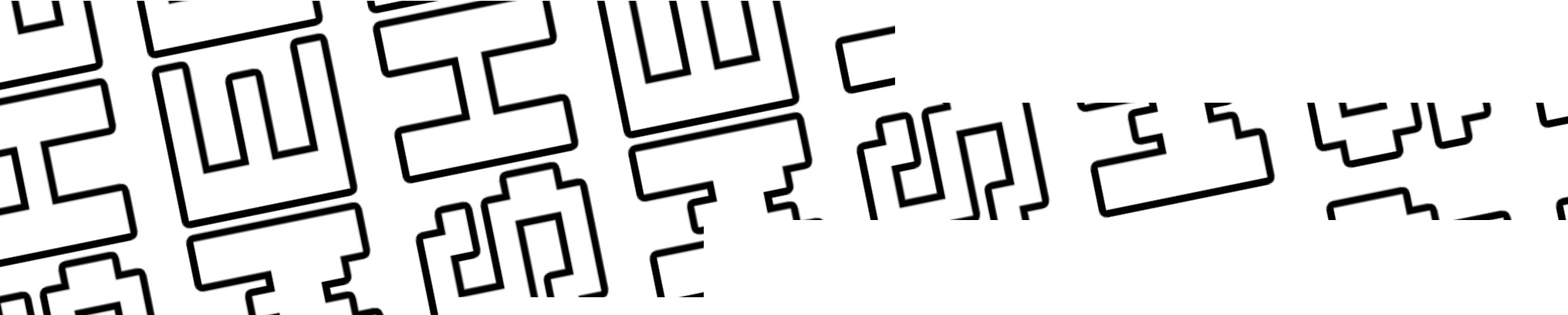 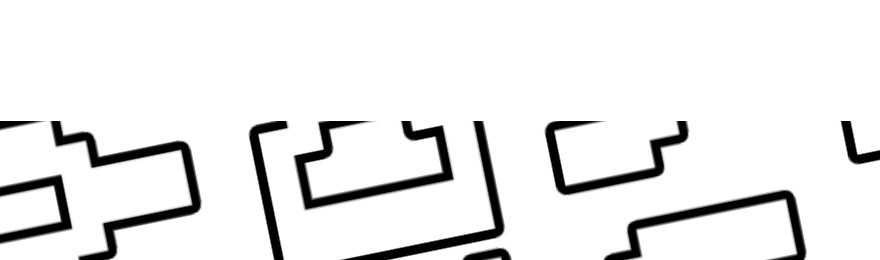 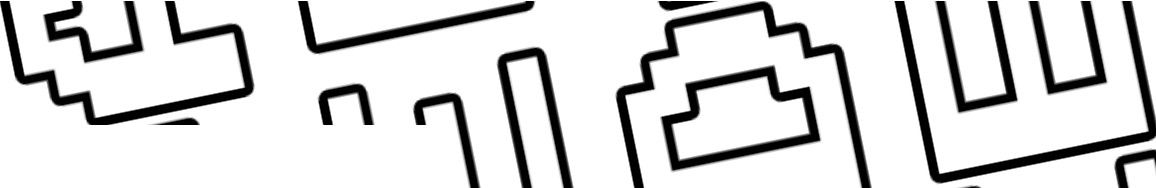 f\nOis	r,:;::::::::_=--- ---.	--	D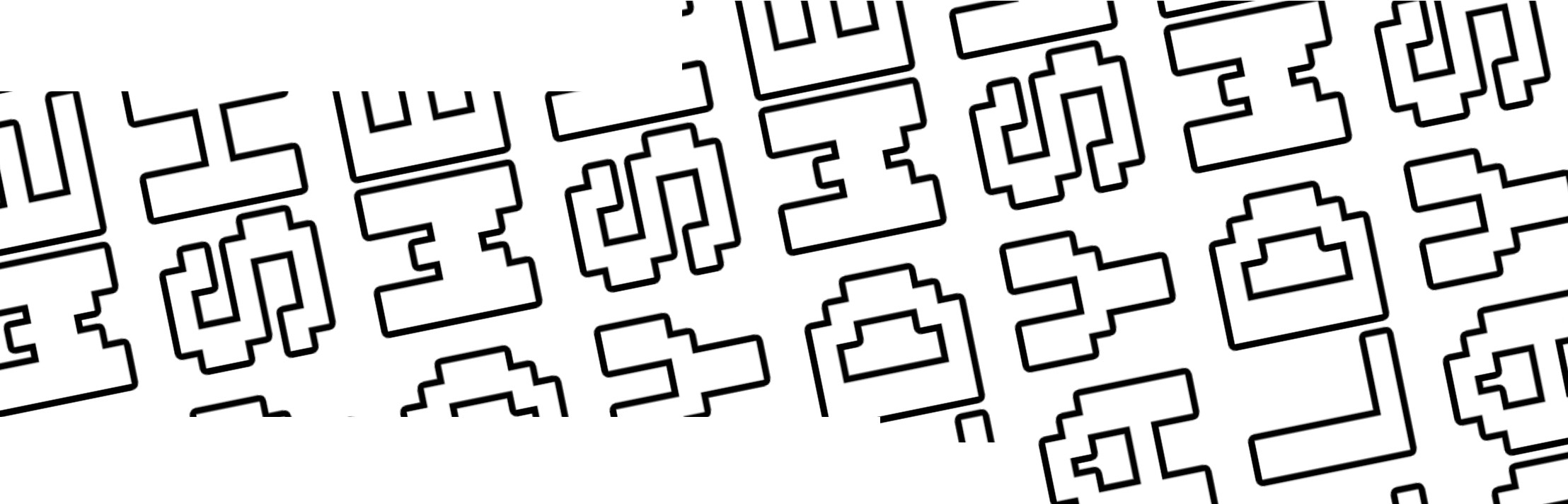 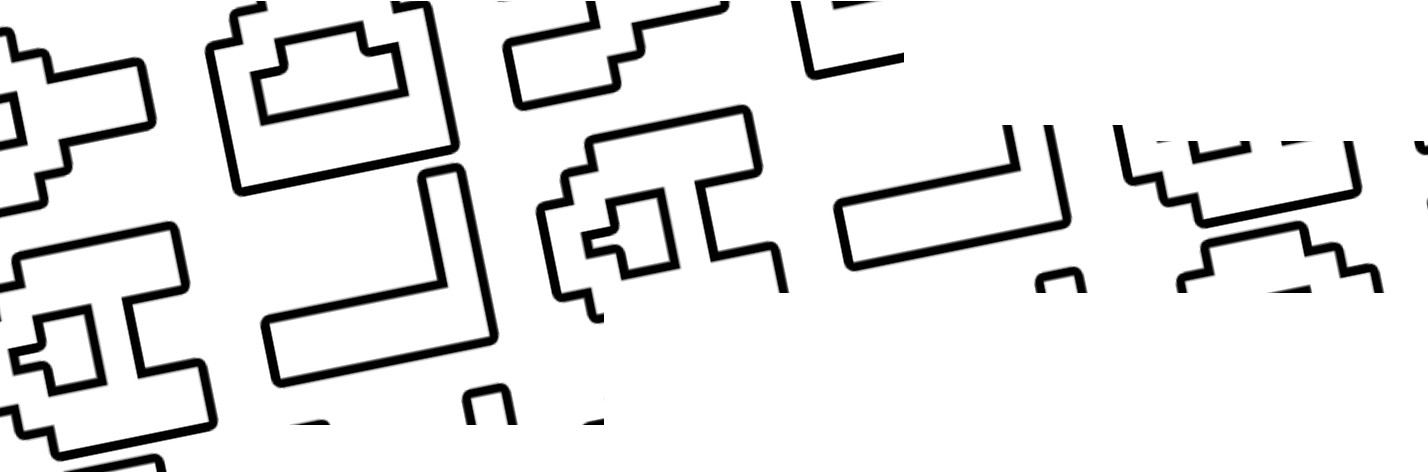 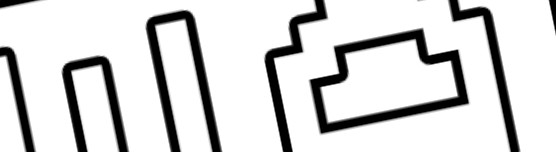 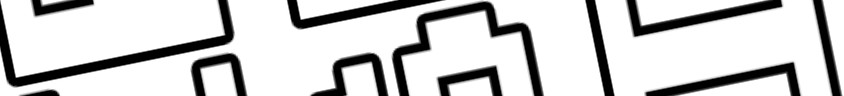 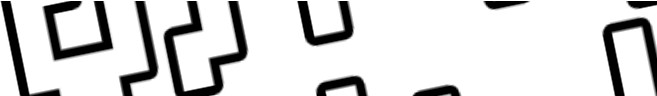 §]	----....... - ¥"""'111,,,.	,	u-u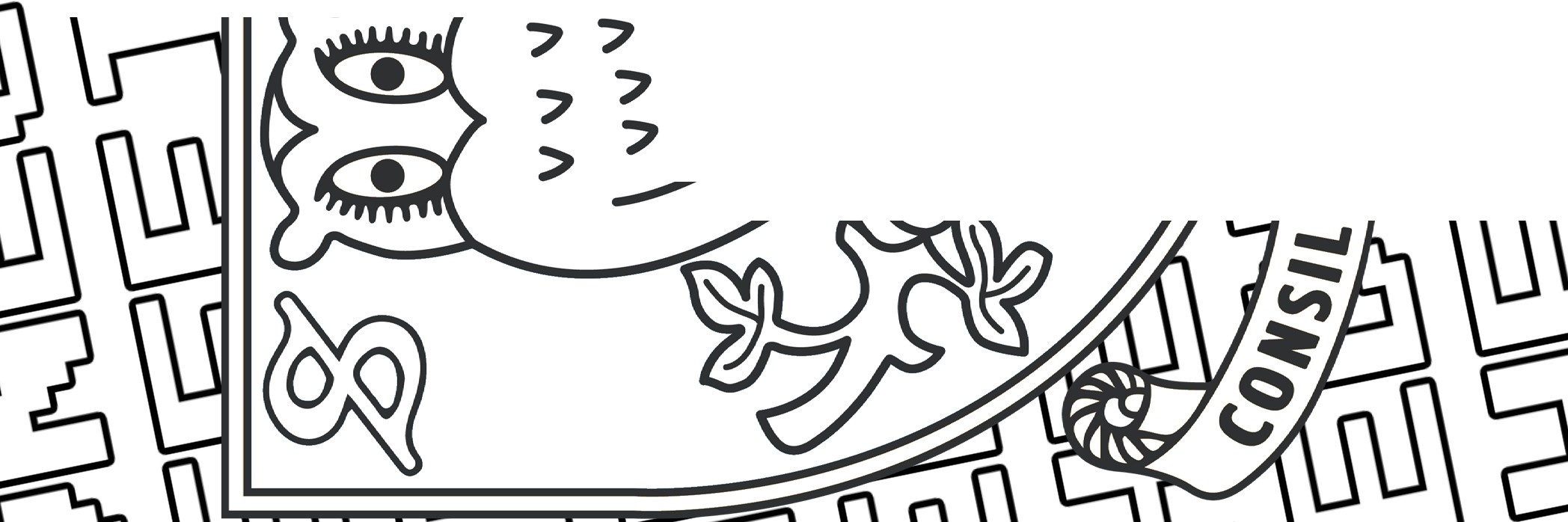 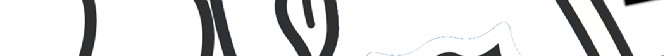 ;	z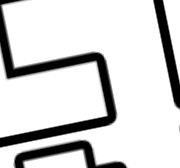 NEW Impossible MazeCan you escape in 60 seconds?Start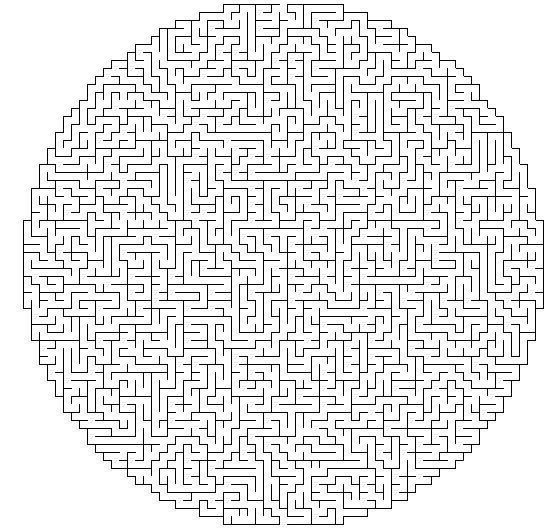 FinishSheffield Wednesday CrosswordSheffield Wednesday nickname (4)	6. What do the players kickTries to stop other team from scoring	7. When you are a reserve on the benchThe man wearing black, in charge	8. The last name of our Scottish StrikerIf the ball goes in the net, you ***** a goal	9. What you win if you win the finalIf you make a bad tackle	10. Wednesday stripes are white and ****Goalkeeper FoulScore Fletcher Blue Substitute Trophy FootballColour in the Stadium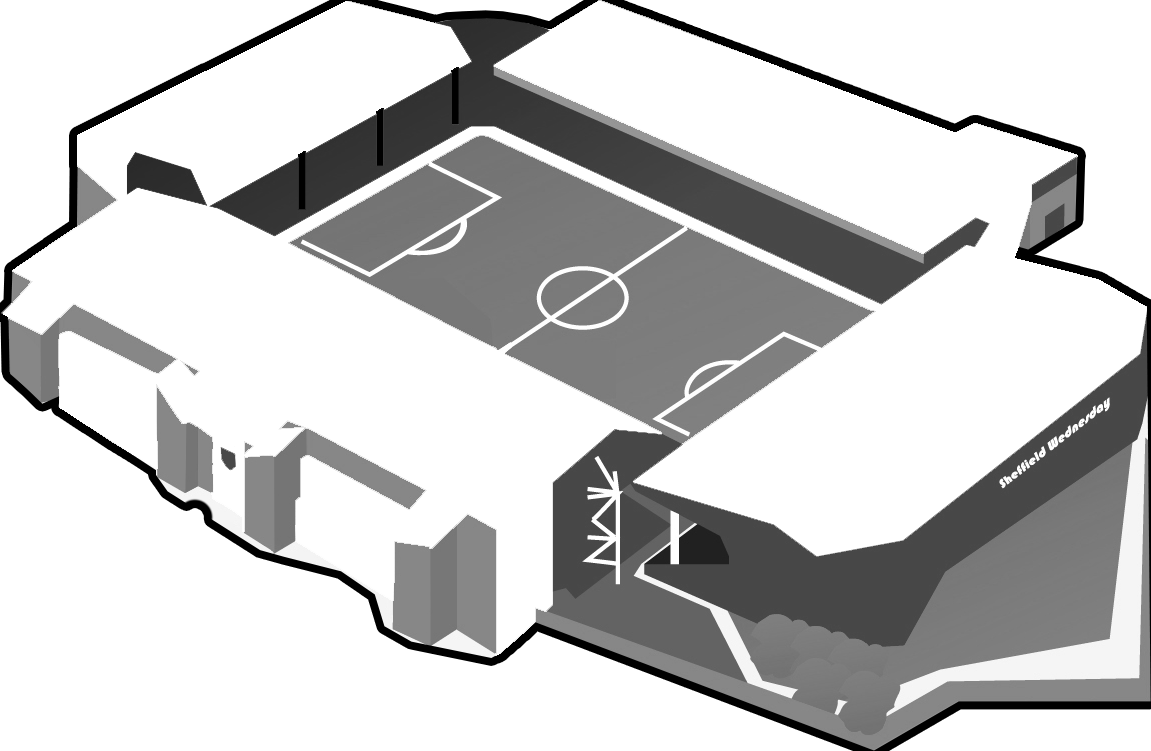 